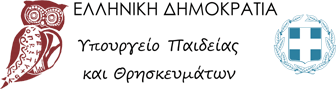 ΑΠΟΠΟΙΗΣΗ ΔΙΚΑΙΩΜΑΤΟΣ ΜΕΤΕΓΓΡΑΦΗΣΕπίθετο:	Όνομα:Αριθμ. Μητρ. Φοιτ.:	Έτος Γέννησης:Τμήμα/Σχολή:Έτος Εισαγωγής:	Κωδ. Εξετάσεων:Εξάμηνο Σπουδών:	Κινητό:Email:	ΑΔΤ/Διαβατήριο:Δηλώνω υπεύθυνα ότι θα παραμείνω στην τρέχουσα Σχολή ή Τμήμα φοίτησής μου και δεν θα ασκήσω το δικαίωμα μετεγγραφής σε αντίστοιχη Σχολή ή Τμήμα, καθόλη τη διάρκεια της φοίτησής μου σε αυτή/ό, σύμφωνα με όσα ορίζονται στο άρθρο 1 της με αρ. 37818/Ζ1/05-3-2018 Υ.Α. (Β' 862), προκειμένου να κάνει χρήση του δικαιώματος μετεγγραφής ο αδελφός μου, σύμφωνα με όσα ορίζονται στην παρ. 8 του άρθρου 21 του ν. 4332/2015 (Α' 76) όπως τροποποιήθηκε σύμφωνα με την παρ. 3 του άρθρου 17 του ν. 4521/2018 (Α’ 38). Επιπλέον δηλώνω ότι τα στοιχεία που συμπλήρωσα στην αίτησή μου είναι έγκυρα, καθώς αυτή επέχει θέση υπεύθυνης δήλωσης κατά την έννοια και με τις συνέπειες του ν. 1599/1986 (ΦΕΚ Α' 75).Ο/Η Δηλών/ΔηλούσαΟικονομικά ΣτοιχείαΟικονομικά ΣτοιχείαΑ.Φ.Μ. Δηλούντος:Α.Μ.Κ.Α. Δηλούντος:Α.Μ.Κ.Α. Δηλούντος:Α.Μ.Κ.Α. Δηλούντος:Α.Φ.Μ. Γονέα/κηδεμόνα ή συζύγου(1):Α.Φ.Μ. Γονέα/κηδεμόνα ή συζύγου(1):Α.Φ.Μ. Γονέα/κηδεμόνα ή συζύγου(1):ΉΛόγος μη συμπλήρωσης Α.Φ.Μ.Λόγος μη συμπλήρωσης Α.Φ.Μ.Λόγος μη συμπλήρωσης Α.Φ.Μ.Γονέα/κηδεμόνα ή συζύγου(2):Γονέα/κηδεμόνα ή συζύγου(2):Γονέα/κηδεμόνα ή συζύγου(2):Α.Φ.Μ. Γονέα/κηδεμόνα(3):Α.Φ.Μ. Γονέα/κηδεμόνα(3):Α.Φ.Μ. Γονέα/κηδεμόνα(3):ΉΛόγος μη συμπλήρωσης Α.Φ.Μ.Λόγος μη συμπλήρωσης Α.Φ.Μ.Λόγος μη συμπλήρωσης Α.Φ.Μ.Γονέα/κηδεμόνα(4):Γονέα/κηδεμόνα(4):Γονέα/κηδεμόνα(4):Διευκρινίσεις/υποδείξεις:Διευκρινίσεις/υποδείξεις:Διευκρινίσεις/υποδείξεις:(1)Συμπληρώστε τον Α.Φ.Μ. του γονέα/κηδεμόνα σας ή, αν είστε έγγαμοι, τον Α.Φ.Μ. του συζύγου σας.Συμπληρώστε τον Α.Φ.Μ. του γονέα/κηδεμόνα σας ή, αν είστε έγγαμοι, τον Α.Φ.Μ. του συζύγου σας.(Αφήστε κενό αν και μόνο αν ισχύει κάποιος από τους λόγους του σημείου (2).)(Αφήστε κενό αν και μόνο αν ισχύει κάποιος από τους λόγους του σημείου (2).)(Αφήστε κενό αν και μόνο αν ισχύει κάποιος από τους λόγους του σημείου (2).)(2)Συμπληρώστε ένα από τα παρακάτω, εφόσον αφήσατε κενό το προηγούμενο πεδίο:Συμπληρώστε ένα από τα παρακάτω, εφόσον αφήσατε κενό το προηγούμενο πεδίο:(α)Ο γονέας/κηδεμόνας ή ο/η σύζυγος του/της φοιτητή/τριας είναι αποθανών.(β)Ο γονέας έχει χάσει την επιμέλεια με δικαστική απόφαση.(γ)Ο γονέας του/της φοιτητή/τριας είναι μόνιμος κάτοικος εξωτερικού και δεν έχει Α.Φ.Μ.στην Ελλάδα.(δ)Ο/Η φοιτητής/τρια είναι διαζευγμένος/η.(ε)Η φοιτήτρια είναι άγαμη μητέρα.(3)Συμπληρώστε τον Α.Φ.Μ. του έτερου γονέα/κηδεμόνα σας.Συμπληρώστε τον Α.Φ.Μ. του έτερου γονέα/κηδεμόνα σας.(Αφήστε κενό αν και μόνο αν ισχύει κάποιος από τους λόγους του σημείου (4).)(Αφήστε κενό αν και μόνο αν ισχύει κάποιος από τους λόγους του σημείου (4).)(Αφήστε κενό αν και μόνο αν ισχύει κάποιος από τους λόγους του σημείου (4).)(4)Συμπληρώστε ένα από τα παρακάτω, εφόσον αφήσατε κενό το προηγούμενο πεδίο:Συμπληρώστε ένα από τα παρακάτω, εφόσον αφήσατε κενό το προηγούμενο πεδίο:(α)Ο γονέας/κηδεμόνας του/της φοιτητή/τριας είναι αποθανών.(β)Οι γονείς του/της φοιτητή/τριας είναι διαζευγμένοι.(γ)Ο γονέας έχει χάσει την επιμέλεια με δικαστική απόφαση.(δ)Ο/Η φοιτητής/τρια είναι τέκνο άγαμης μητέρας.(ε)Ο γονέας του/της φοιτητή/τριας είναι μόνιμος κάτοικος εξωτερικού και δεν έχει Α.Φ.Μ.στην Ελλάδα.(στ)Ο/Η φοιτητής/τρια είναι έγγαμος/η.(ζ)Ο/Η φοιτητής/τρια είναι διαζευγμένος/η.(η)Η φοιτήτρια είναι άγαμη μητέρα.